Câmara Municipal de Congonhinhas    Rua: Oscar Pereira de Camargo, 396 – Centro – Fone: (43) 3554.1361- Cep: .86.320-000 – Congonhinhas – Pr.15ª REUNIÃO ORDINÁRIA A SER REALIZADA EM  17/05/2022.				PAUTA DO DIA:PROJETO DE LEI EM APRECIAÇÃO:Projeto de Lei Legislativo nº 007/2022, que dispõe sobre o reconhecimento de utilidade pública no âmbito do Município de Congonhinhas-Pr. e dá outras providências;Projeto de Lei nº 021/2022, que dispõe sobre a Lei de Diretrizes Orçamentária para elaboração da Lei Orçamentária do exercício de 2023, e dá outras providências; Projeto de Lei nº 023/2022, que autoriza a Fazenda Pública Municipal a conciliar, transigir, celebrar acordos e compromisso de ajustamento de conduta, em processos administrativos ou judiciais e dá outras providências;Projeto de Lei nº 024/2022, que institui o regime de adiantamento de numerário para realização de despesas públicas que não possam subordinar-se ao processo normal de aplicação e dá outras providências.REQUERIMENTO Nº 004/2022, Vereador Lucimar A. de Lima, onde requer informações sobre a contratação pelo Município de empresa terceirizada para realização de serviços.1- Qual a justificativa para a contratação de uma empresa terceirizada para realização dos serviços? Sendo que do concurso público vigente temos pessoas aprovadas na lista de espera e não foram convocadas para assumir a função.2- Qual é a razão social da empresa, onde está sediada e quem é o proprietário ou quais são os sócios da empresa contratada?3- Quais foram os critérios adotados para a contratação da empresa terceirizada?4- Qual o custo mensal do contrato com a empresa terceirizada?5- Ao todo quantas pessoas foram contratadas pela empresa terceirizada e quais funções as pessoas estão desempenhando? 6- Quais critérios foram adotados para a contratação de pessoas pela empresa terceirizada?			OFÍCIOS/INDICAÇÕES:PEDIDO DO VEREADOR LUCIMAR ANGELO DE LIMA:1- Indica ao setor responsável, para sendo possível fazer manutenção na Rua: João Augusto da Silva na Vila Rodeio, no trecho entre a Rua: João Luís da Silva e a Rodovia PR- 435, no referido trecho de aproximadamente 100 mts. está tendo muitos buracos, dificultando o trânsito de veículos;2 - Indica ao setor competente, que havendo possibilidade faça aquisição e instalação de lixeiras coletivas em pontos estratégicos da zona rural, principalmente nos acessos aos assentamentos e bancos da terra;3- Indica ao setor responsável, para que faça operação tapa buracos na Rua Anatalício Rodrigues Simões no trecho entre a Rua Francisco Dorival Nunes da Silva e Rua Benedito Basílio de Oliveira. Na Rua Anatalício está tendo muitos buracos e está aumentando cada vez mais, colocando em risco os usuários.PEDIDO DO VEREADOR JOELGLERSON RICARDO DE LIMA:1- Solicita o envio de ofício parabenizando a Secretária Daians, pelo evento realizado na última sexta feira, dia 13/05/2022, com o Show da Estrela e Téo, na Praça Nossa Senhora Aparecida;2- Solicita o envio de ofício, parabenizando o Paradão de Som do Charles CH Eventos, realizado no dia 15/05/2022, no Campo de Futebol Frei Demétrio;3- Indica ao Sr. Prefeito, que estude uma possibilidade de fazer um Centro de Eventos, em lugar adequado. Câmara Municipal de Congonhinhas    Rua: Oscar Pereira de Camargo, 396 – Centro – Fone: (43) 3554.1361- Cep: .86.320-000 – Congonhinhas – Pr.PEDIDO DO VEREADOR CHELSE MARCOLINO SIMÕES:1- Solicita informações sobre o Projeto de Sinalização, que seria encaminhado ao nosso Município pelo Governo do Estado, em qual fase está? Previsão para ser feito? Descrição do Projeto detalhado, e complementando a respeito de lombadas e mudança de sentido, quais são as exigências hoje para serem feitas?PEDIDO DO VEREADOR CLEILSON DA SILVA:1- Indica ao Sr. Prefeito, que seja contratado mais um profissional fisioterapeuta, para ajudar a atender a demanda que está grande, há muitas pacientes aguardando na fila de espera.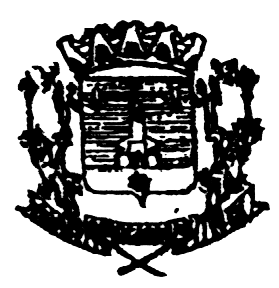 